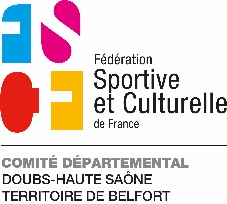 Accords et autorisations              Stage perfectionnement POUSSINESJe soussigné (e) (père, mère, tuteur) :Accepte les conditions générales d’inscription en formation* et autorise mon fils, ma fille :Né-e le :	Licencié(e) de l’association :à s’inscrire à la session de formation :	Perfectionnement POUSSINES organisée le / du :     27.10.2018	au      27.10.2018	à :   et à pratiquer toutes les activités prévues au programme.Comité départemental 25/70/9020 Rue Mégevand – 25041 Besançon Cedex 03 81 25 28 11 | cd-257090@fscf-bfc.fr www.fscf-bfc.fr* Les conditions d’inscriptions sont accessibles dans la rubrique «Formations» du site internet** En cas de refus, les parents s’engagent à venir chercher le-la stagiaire.